«День, который изменил мою жизнь»Я хотела бы записать для вас небольшую историю о моих первых впечатлениях, о месте с которым связана вся моя жизнь.В тот год мне исполнилось шесть лет. Это был 1977 год. Все лето мы с мамой и сестренкой Олей провели у бабушки в деревне под Красноярском. Мама нам рассказывала о том, что папа уехал далеко в Сибирь, на стройку и к нему добраться можно только на самолете. Видимо по этому, если над домом пролетал самолет, мы с сестренкой были уверены, что он непременно летит к нашему папе. И мы, радостно прыгая, кричали, запрокинув головы вверх - просили передать ему привет.Мы очень скучали по папе. Так надолго с ним мы еще ни разу не расставались.Прошло много месяцев, пока папа устроился на новом месте, построил дом, и настало время нам выехать к нему. Для нас с сестренкой это была первая дальняя поездка – наконец – то мы летели на самолете к папочке!Мы бережно закутанные мамой во множество разных теплых слоев одежды, обутые в валенки, меховые шапочки и шубки, повязанные поверх воротников до самого носа шарфами, тихо сидели весь полет на сиденьях. Вот самолет приземлился, открылась дверь и пассажиры, разбирая свои вещи стали покидать самолет. И мы, выходя, будто выпали в объятья кого-то большого в лохматой шапке и полушубке. Это наш папа подхватил нас и закружил в воздухе.А вокруг слепящее солнце и бесконечный снег. Как пушистое белое покрывало он укутывал крыши домов, деревья, улицы. Белое, яркое солнце и голубые разноцветные искрящиеся сугробы. Больше голубого, словно в нем отражалось небо.Радостный смех мамы и сильные руки папы - мы были счастливы! Мороз щипал за щеки, и под нашими ногам весело и задорно хрустел снег. Мы шли вместе по белому покрывалу, оставляя свои следы. А большое взлетное поле было как белый лист бумаги, на котором началась история нашей семьи, тесно переплетаясь с историей этого сурового и прекрасного края, как и всех тех, кто приезжал на строительство Богучанской ГЭС, поселка - гидростроителей и конечно города Кодинска.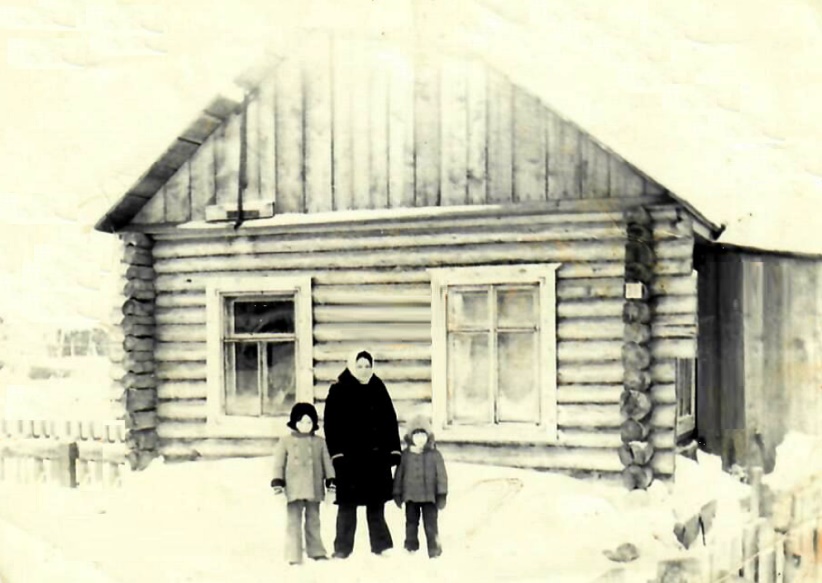 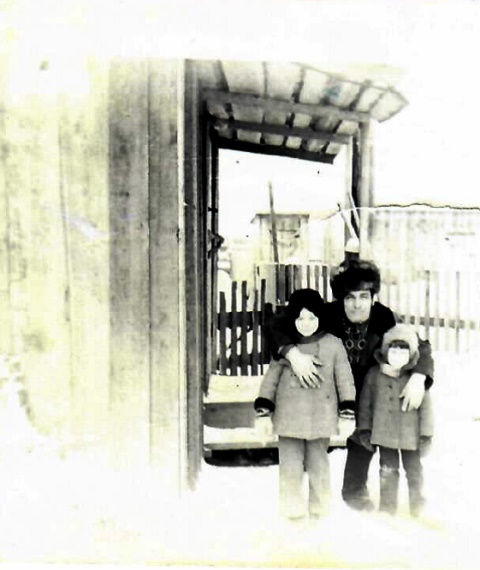 